一人でまないでしましょう！　　　　　　　　　　　　（令和３年１２月発行）いじめ、、、…でんでいるあなた、そしてのさんのみのにじます。はられます。してしてください。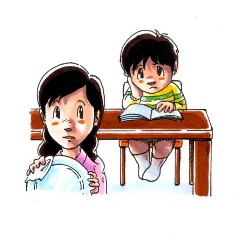 ○ 〔〕にするは０１２０－－ （月～金　9:00～17:00）いじめ〔〕いじめやのにするは０５２－９６１－０９００ （月～金　9:00～16:00）○ 〔センター〕いじめ、、、、、のにするは０５６１－３８－２２１７ （月～金9:00～17:00）○ こころの〔スポーツ〕だち、、、のことでったときのは０５２－２６１－９６７１（をく10:00～22:00）○ ダイヤル〔〕やて、にするは１８９（いち・はや・く） 【 あなたのんでいるの  】